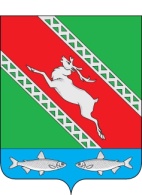 РОССИЙСКАЯ ФЕДЕРАЦИЯИРКУТСКАЯ ОБЛАСТЬАдминистрациямуниципального образования «Катангский район»П О С Т А Н О В Л Е Н И Еот  29.07.2019 г.                                                                                             № 229 -пс. ЕрбогаченРуководствуясь Методическими рекомендациями «Нормы расхода топлива и смазочных материалов на автомобильном транспорте», утвержденными Распоряжением Министерства Транспорта РФ от 14 марта 2008 года № АМ-23-р, ст. 48 Устава муниципального образования «Катангский район» администрация муниципального образования «Катангский район»П О С Т А Н О В Л Я Е Т:1. Установить порядок применения норм расхода топлива для списания ГСМ на ПАЗ 32053-70:1.1. Базовая норма расхода топлива для автомобиля устанавливается на основании Методических рекомендаций – 32,4 л на 100 км пробега.1.2. Транспортная норма для грузовых автомобилей устанавливается дополнительно к базовой норме расхода топлива при движении автомобиля с грузом в размере 2,0 л на 100 тонно-километров.1.3. Эксплуатационная норма расхода топлива устанавливается на основе базовой нормы с использованием поправочных коэффициентов:5% положение района относительно уровня моря (от 300 до 800м – нижнегорье);20% за работу в зимнее время года в срок с 15 октября по 15 апреля;10% от базовой нормы в зимнее время года при необходимости прогрева автомобиля из расчета за один час стоянки с работающим двигателем;10% работа автотранспорта, требующая частых технологических остановок, связанных с погрузкой и выгрузкой, посадкой и высадкой пассажиров;10% при работе в чрезвычайных климатических и тяжелых дорожных условиях в период сезонной распутицы, снежных заносов, гололедице и т.д.2. Контроль за исполнением настоящего постановления возложить на заместителя главы администрации муниципального образования «Катангский район».3. Настоящее постановление вступает в силу со дня его официального опубликования.4. Опубликовать постановление в Муниципальном вестнике муниципального образования «Катангский район».Мэр муниципального образования                                                  С. Ю. Чонский«Катангский район»                                                                         Об установлении норм списания ГСМ